Религиозная организация – духовная образовательная организация высшего образования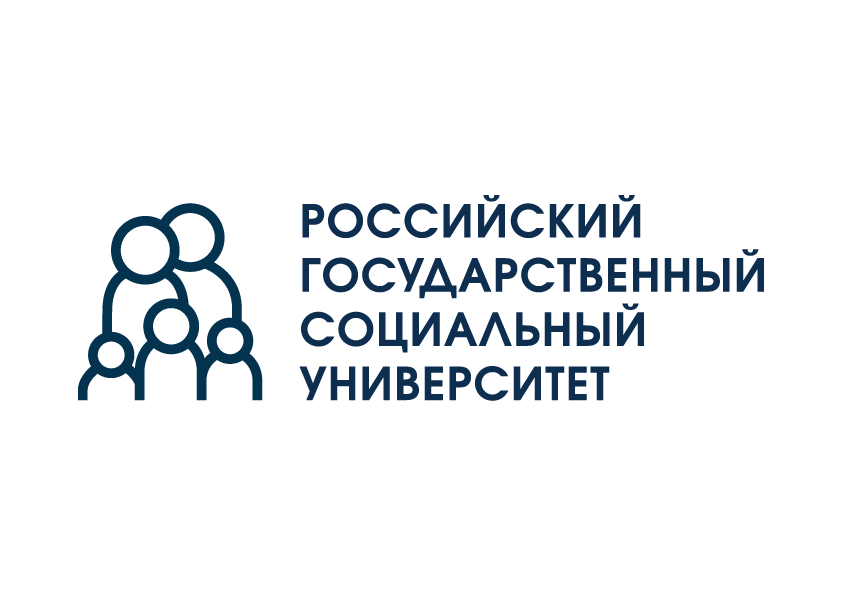 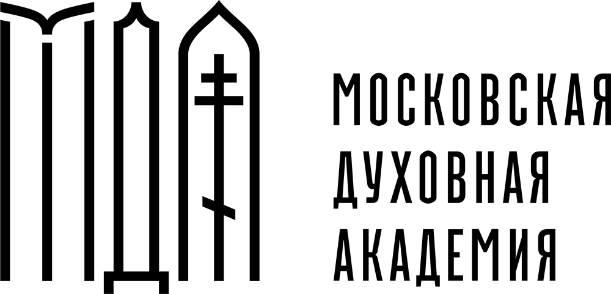 «МОСКОВСКАЯ ДУХОВНАЯ АКАДЕМИЯ РУССКОЙ ПРАВОСЛАВНОЙ ЦЕРКВИ»КАФЕДРА ФИЛОЛОГИИМинистерство науки и высшего образования Российской ФедерацииФедеральное государственное бюджетное образовательное учреждение высшего образования«РОССИЙСКИЙ ГОСУДАРСТВЕННЫЙ СОЦИАЛЬНЫЙ УНИВЕРСИТЕТ»КАФЕДРА РУССКОГО ЯЗЫКА И ЛИТЕРАТУРЫИНФОРМАЦИОННОЕ ПИСЬМОПриглашаем принять участие во Всероссийской научно-практической конференции студентов, аспирантов и молодых ученых«Герменевтика христианского текста в литературе, языке, искусстве»Дата и место проведения конференции: 8 декабря 2023 года г. Сергиев ПосадСвято-Троицкая Сергиева Лавра Московская духовная академияРабота конференции планируется по следующим направлениям:Христианские архетипы в русской и зарубежной литературе XIX-XXI вв.Рецепция библейского текста в русской классической литературеМетодологические проблемы религиозно-философской интерпретации художественного текстаИстория языка церковнославянской письменностиСлавяно-русская средневековая литература; Библейские архетипы в мировом искусстве (музыка, живопись)Методика преподавания литературы и языка в контексте христианской мысли: история и современностьКонференция будет проходить в смешанном формате (онлайн и оффлайн)Продолжительность доклада – 10 минут. Желающим принять участие в работе конференции необходимо прислать заявку (форма заявки прилагается к письму), а также аннотацию доклада (от 100 до 200 слов) до 20 ноября по адресу:  cathedra-ruslit@rgsu.netПо завершении конференции планируется публикация сборника научных материалов (РИНЦ). Публикация для участников бесплатная.	Статьи принимаются до 01.02.2024 г. (включительно).       Статьи направляются во вложении к электронному письму в виде файла формата Документ Word (*.docx) или Документ Word 97-2003 (*.doc) на электронный адрес cathedra-ruslit@rgsu.net       Название файла должно состоять из ФИО автора (первого автора) и первых трех слов названия статьи.	Требование к оформлению статей (Приложение №2).Контактный телефон: 8(495)255-67-67 (доб. 1785) – кафедра русского языка и литературы РГСУ.Приложение №1ЗАЯВКА НА УЧАСТИЕв IV Всероссийской научно-практической конференции студентов, аспирантов и молодых ученых «Герменевтика христианского текста в литературе, языке, искусстве» Приложение № 2Требования к оформлению статей для публикации в сборнике материалов  научно-практической конференции «Герменевтика христианского текста в литературе, языке, искусстве»К рассмотрению принимаются не опубликованные ранее статьи. Неправильно оформленная рукопись может служить основанием для отклонения статьи. Автор подает окончательный авторский вариант рукописи. Редакция не рассматривает несколько авторских версий одной и той же рукописи.Электронная версия текста именуется по фамилии автора/авторов.Текст должен быть набран в текстовом редакторе Microsoft Word (версия не выше 97—2003: расширение файла .doc): формат — А4; поля — 2 см со всех сторон; шрифт — Times New Roman, кегль — 12; междустрочный интервал — 1,5; абзацный отступ (красная строка) — 1,25; выравнивание текста по ширине; ориентация — книжная; без переносов. В начале статьи указываются на русском и английском языках (требования для публикаций РИНЦ): Имя Отчество Фамилия автора (авторов), научная степень, должность и организация (адрес на русском языке: индекс, город, улица, дом; адрес на английском языке: дом, улица, город, индекс, страна.), электронная почта (основного автора), название статьи, аннотация (до 140 слов), ключевые слова. Данная информация оформляется на двух языках (русский и английский). Например: Иван Иванович Ивановмагистрант кафедры филологии Московской духовной академии141300, Московская область, Сергиев Посад, Троице-Сергиева лавра, Академияpochta@mail.ruВладимир Святославич – пророк Моисей, апостол Павел, император Константин:традиция типологического размышления о святомАннотацияСтатья посвящена развитию семантики ретроспективно-исторических аналогий, характеризующих Крестителя Руси как героя русской истории и святого и встречающихся в нарративных, панегирических и гимнографических текстах XI–XV вв.Ключевые слова: ретроспективно-историческая аналогия, уподобление, «Слово о Законе и Благодати» Илариона, «Память и похвала» Иакова Мниха, «Повесть временных лет», «Чтение о Борисе и Глебе», «Житие» Владимира, владимирская гимнография. Ivan I. IvanovGraduate student of the Department of Philologyat the Moscow Theological AcademyHoly Trinity-St. Sergius Lavra, Sergiev Posad 141300, Russiapochta@mail.ruVladimir Sviatoslavich as Prophet Moses, Apostle Paul, and Emperor Konstantin: Tradition of Typological Reflection about SaintAbstractThe article analyses the development of semantics of retrospective historical analogies, characterizing Vladimir the Great, Baptist (Christianiser) of Rus, as a hero of Russian history and a Saint, which appear in the narrative, eulogistic and hymnographic texts of XI–XV centuries.Keywords: retrospective historical analogy, assimilation, “Sermon on Law and Grace” by Hilarion, “Memory and Praise” by Jacob The Monk, “Tale of Bygone Years”, “The Reading Concerning the Life and Murder of SS Boris and Gleb”, hagiography of Vladimir the Great.Все сокращения должны быть при первом употреблении полностью расшифрованы.Инициалы в тексте и ссылках соединяются с фамилией с помощью «неразрывного пробела» одновременным нажатием клавиш Shift+Ctrl+Пробел: И. О. Фамилия.Годы при указании определенного периода указываются в цифрах: 20-е гг., а не двадцатые годы. Конкретная дата дается с сокращениями: г. или гг. (1920 г., 1920–1922 гг.). Века указываются римскими цифрами и с сокращениями: IV в. (или Х–ХI вв.). Из сокращений допускаются только: т. д., т. п., др., т. е., см. Правила написания и сокращения церковной лексики см. в требованиях Издательского Совета РПЦ http://izdatsovet.ru/upload/roi.pdf (Ч. 3)Кавычки при цитировании — только «...». Для вложенного цитирования употребляются кавычки “...ˮ : «Цитата, а внутри неё “вложенная цитатаˮ ». Весь текст должен быть набран шрифтом, поддерживающим Unicode (это касается и ударений, и текстов на греческом и на славянском). Рекомендуемые шрифты: греческий — Times New Roman; славянский — PonomarUnicode.ttf (https://www.ponomar.net/files/PonomarUnicode.zip).Справочный аппарат рукописи может включать затекстовые примечания (должны быть в виде постраничных сносок, вставленные стандартными средствами текстового редактора: «Вставить сноску») и библиографический список использованных источников.   Библиографический список оформляется с учетом действующих стандартов и выносится в конец статьи. Записи в списке располагаются в алфавитном порядке, несколько работ одного автора – в хронологическом порядке.Замечание: В конечном библиографическом списке не приводятся следующие элементы описания по ГОСТу: повторные сведения об авторе после косой линии (/), разделительные тире между полями записи, сведения о количестве страниц монографии или сборника.При использовании в статье архивных материалов и рукописей разделяем библиографический список на две части – список источников и список литературы. Для ссылки на рукопись в тексте и сносках дается краткое условное обозначение (сигла) рукописи из списка источников (см. ниже, например: Чуд. 20). Например: ИсточникиГИМ. Чудовское собр. № 20. Сборник особого состава. Кон. XIV в. — Чуд. 20РГАДА. Ф. 381. Оп. 1. (собр. Библиотеки Московской Синодальной типографии). № 137. Триодь «Моисея Киянина». XII в. — Тип. 137РГБ. Ф. 304/I (собр. Троице-Сергиевой лавры фундаментальное). № 9. Златоуст. Кон. XIV в. — ТСЛ 9ЛитератураВиноградов В. П. К вопросу о литературных источниках, составе и происхождении древнеславянской группы поучений на Четыредесятницу // Библиографическая летопись / Ред. Н. К.Никольский. СПб., 1914. Вып. 1. С. 86–95.Горский А. В., прот. О древних словах на святую Четыредесятницу // Прибавления к Творениям святых отцов в русском переводе. М., 1858. Ч. XVII. Кн. 1. С. 34–64 (1-я пагин.).Гранстрем Е. Э. Иоанн Златоуст в древней русской и южнославянской письменности (XI–XV вв.) // ТОДРЛ. Л., 1980. Т. 35. С. 345–375.Гранстрем Е. Э., Творогов О. В., Валевичус А. Иоанн Златоуст в древней русской и южнославянской письменности (XI–XV вв.). Каталог гомилий. СПб.: «Дмитрий Буланин», 1998.В постраничных сносках используются сокращенные библиографические описания (Автор. Название. Место. Год). Первичная ссылка в постраничных сносках оформляются по тем же правилам, что и в конечном библиографическом списке, за одним исключением: издательство не указывается. При повторной библиографической ссылке на один и тот же документ: приводится в сокращенной форме при условии, что все необходимые для идентификации и поиска этого документа библиографические сведения указаны в первичной ссылке на него. Выбранный прием сокращения библиографических сведений для конкретного источника используется единообразно во всех ссылках.Первичная ссылка:Марущак В., протодиак. Святитель-хирург: житие архиепископа Луки (Войно-Ясенецкого). М., 2010.Повторная ссылка:Марущак В., протодиак. Святитель-хирург. С. 214.Если  в соседней сноске цитируется то же произведение, следует писать «Там же.», («Ibid.» — для иностранных работ) и номер страницы при необходимости. Например: Там же. С. 54–55.Ibid. S. 54. (для немецких изданий)Ibid. P. 54. (для англ., франц., итал., исп. изданий)Ibid. Σ. 54. (для греческих изданий)Ссылки на материалы из сети Интернет: Фамилия и инициалы автора курсивом, название работы, маркер «[Электронный ресурс]», адрес доступа, дата обращения. Например: Иоанн Златоуст, свт. Беседа о мучениках. [Электронный ресурс]. URL: https://azbyka.ru/otechnik/Ioann_Zlatoust/svyatii/4 (дата обращения 31.09.2018).Ссылки на Священное Писание оформляются согласно правилам Издательского Совета РПЦ: Ин. 1, 1–5.10 (т. е. Евангелие от Иоанна, глава 1, стихи с 1 по 5 и 10).В тексте должна использоваться буква ё. Проверить её расстановку можно специальным сервисом. Например, https://bit.ly/3GYwFC7 В тексте должно использоваться длинное тире и короткое тире (для обозначения диапазонов чисел и дат).ВНИМАНИЕ!Редакционная коллегия оставляет за собой право отклонять рукописи.1ФИО 2Место учебы (полное название вуза, факультет/направление подготовки, курс)3ФИО (полностью), ученая степень научного руководителя4Адрес образовательной  организации5Тема доклада6Аннотация доклада (от 100 до 200 слов) 7Контактный телефон (участника)8Адрес электронной почты (участника)9Форма участия очно, дистанционно 10Техническое обеспечение выступления: доска, проектор, другое